Администрация Бутурлинского муниципального района Нижегородской областиУправление образования, молодежной политики и спортаМБОУ ДОД «Детско-юношеский центр «Бутурлинец» Ремесла старины глубокойКонкурсно-познавательная программа для учащихся творческих объединений художественного направленияАвтор Сарапкина Светлана Анатольевна,методист р.п. Бутурлино2014Пояснительная запискаНародная культура ярко проявляет себя в народном промысле. До наших дней сохранилось множество ремёсел, и изделия русских мастеров, являясь проявлением народной культуры, украшают интерьеры жилищ и в России, и за рубежом.Сочетание познавательной информации о традиционных ремеслах Руси с несложными конкурсными заданиями позволит участникам программы в интересной форме пополнить знания и подружиться вовремя выполнения совместной работы.Цель: организация досуга учащихся через знакомство с народными ремеслами родного края.Задачи: познакомить с историей традиционных народных ремесел;сплотить коллективы учащихся через совместную деятельность.Ожидаемый результат:знание детьми традиционных народных ремесел;взаимодействие внутри коллективов в процессе совместной деятельности.Методическое обеспечениеКарточки с вопросами (в виде нарисованных бревен сруба, размером 4 х 30см), белые листы бумаги формата А3 (по количеству команд).Фототаблица со старинной одеждой.ОборудованиеСтолы и стулья (по количеству команд и участников).Деревянные лавки по количеству приглашенных зрителей.Музыкальное оформление: - музыкальный центр для воспроизведения записи;- фонограммы с записями: по усмотрению организаторов.Художественное оформление:- накрытый стол с самоваром, чайным сервизом и выпечкой;- лапти и ткань для портянок (по количеству команд), вышитое полотенце;Демонстрационный   стенд  (классная  доска)  для  размещения  фототаблиц, иголки для крепления методического материалаРазлинованные в клеточку листы белой бумаги и наборы цветных карандашей (по количеству команд).Кусочки ткани, пуговицы, нитки и иголки (по количеству команд).Повязки для глаз (по количеству команд), клубочки шерстяных ниток, емкость для сбора клубочков.Пара одинаковых по длине нити клубочков (для всех команд).Ложки (по количеству команд).СодержаниеЗрители  размещаются на деревянных лавках по периметру зала. Участникам конкурсной программы предлагается занять места за столами. Звучит музыка. Ведущий: Добрый день, дорогие гости! Я очень рада, что вы собрались на праздник. Надеюсь, что народ собрался здесь дружный, да работящий. Не зря раньше считалось:Я боюсь не уметь-Ремесла не иметь:Не кроить и не шить,И обед не сварить.Не картины писать, Ни скульптуры ваять,Ничего не уметь – Как души не иметь.Этими замечательными строчками хочу я повести разговор о русских ремеслах. Быт, ремесло и искусство – эти три понятия тесно переплелись между собой в жизни народа и любой семьи.Сегодня мы собрались, чтобы вспомнить старинные ремесла, да посостязаться в смекалке да проворности. А для этого разделимся на команды. А победителем станет та команда, что наберет больше жетонов за ответы правильные да аккуратно и быстро выполненную работу.Участники программы делятся на команды и занимают места за игровыми столами.Ведущий: Жизнь крестьянской семьи – это непрерывный труд. В хозяйстве все делалось своими руками. Крестьянин должен был суметь и дом поставить, и мебель смастерить. На Руси всегда выделялись люди, которые умели работать топором. Их очень уважали на селе. В каждый построенный дом они вкладывали не только мастерство, но и душу. Интересно, про  деревянные постройки все знаете? Ведь в Бутурлине, кто в личном доме живет, тот, наверное, все про каждый уголок ведает. А те, что по квартирам расселились, тем сложнее будет.А теперь давайте представим, что мы в старинном крестьянском доме. Вот так выглядели эти дома на Руси (ведущий показывает слайд).	Жилой дом или небольшой храм артель плотников могла срубить за день. Именно срубить, а не построить, поскольку главным инструментом был топор. Настоящий плотник любил свой инструмент и бережно с ним обращался.А знаете ли, вы в какое время рубили деревья для строительства дома? (Ответ – зимой. Комментарий: В крещенские морозы дерево самое сухое, в нем практически нет сокодвижения. Дерево именно рубили, а не пилили: ударами топора сплющивались, утрамбовывались места соприкосновения с окружающей средой, и дерево лучше и дольше сохранялось).Задание «Сруб»     Сейчас каждая команда будет «выкладывать из бревен» свою стену в нашем доме. Чья стена выше окажется, тот в этом конкурсе и победил.На карточках виде бревен вопросы. Команды берут карточки по очереди и в случае правильного ответа прикрепляют карточку к заранее готовому листу (иголочками).Как называлась у древних славян деревянная изба без окон и цельных неошкуренных бревен? (Сруб)Она обогревала помещение, в ней готовили пищу. Что это? (Печь)Они стояли у дверей и у стола, днем на них сидели, а ночью спали. Что это? (Лавка)Как называлась оправа окон, украшенная искусной резьбой? (Наличники)Как называлась верхняя часть крыши -  оберег от злых сил? (Конек)Чем с наружи закрывались окна в крестьянском доме? (Ставнями)	Как называется передний угол в доме, украшенный иконами? (Божница)Что располагалось в углу дома, противоположном красному углу? (Печь)Что помещали в красном углу дома? (Икону)Как называется крепкая изгородь вокруг поселений, сделанная из обтесанных и обожженный на огне бревен? (Частокол)Как называется предмет сельского дома, с помощью которого льняные и шерстяные волокна превращались в нити? (Прялка)Обо что спотыкался современный человек, входя  в настоящую крестьянскую избу? (Порог)Как называется самая светлое помещение старинного деревянного дома? (Горница, светлица)Как называется в деревянном доме холодное безпечье, помещение из которого имеется выход на улицу? (Сени)Как называется тонкий зеленоватый материал, который в старину служил вместо стекла? (Слюда)Как называлась в старину холодная жилая половина дома, соединение с теплой избой и сенями? (Клеть)Какой из предметов внутреннего убранства крестьянской избы называли «божьей ладонью»? (Стол)Подводятся итоги конкурсаВедущий: С ранней весны и до поздней осени работали крестьяне в поле. Приучали трудиться с малолетства. Мальчиков с тринадцати лет учили поле боронить, пахать, управлять сохой, косить сено. Мальчишек, не умеющих делать простые домашние работы, называли «безлапотниками».Ребята. А вы знаете, что такое лапти? (Ответ – Лапти это низкая обувь, сплетенная из древесного лыка (липовые, вязовые и другие) или бересты. Комментарий: Была распространенная на Руси в старину, но, тем не менее, бывшая в широком употреблении в сельской местности до 1930-х годов.Ведущий демонстрирует лапти и как они надевались.Лапти носились с портянками (онучами). От него вверх и вокруг голени, на манер древнегреческой сандалии, шел лыковый шнурок, который внизу крепился за говенник и удерживал портянку от разматывания. Тем не менее при длительной ходьбе периодически приходилось переобуваться и
перематывать сбившиеся портянки.Плетение лаптей было на Руси зимним занятием крестьян, когда не
было полевых работ. Заготовкой лыка занимались в определённое летнее
время года, когда лыко обладало необходимыми прочностными
характеристиками. Новые, только что сплетённые лапти были сделаны по
одной колодке и в паре не отличались левый от правого. Одно из первых
упоминаний о лаптях встречается в «Повести временных лет» (XII век).
Лапти были распространены также у белорусов, карелов, финнов, мордвы,
чувашей, татар, украинцев.Задание «Ох, лапти мои» Кто скорее в лапти с онучами обуется. В игре «Ох лапти мои» участник должен быстро и правильно, сидя на стуле, обуть лапти (при отсутствии подходящих лаптей, можно сделать их имитацию: из старой, плотной ткани, по форме напоминающие современные домашние шлепанцы), По завершении игры подводятся итоги.Ведущий: Посмотрите, ребята…  (показывает детям вышитое полотенце). Крестьянские девочки с семи лет начинали заниматься
рукоделием.На Руси первоначально одежда была очень простой и только служила
защитой от палящего солнца и холода. Но прошли столетия, и появилась
одежда, украшающая человека. Но по представлениям наших предков такая
одежда являлась в первую очередь оберегом от сглаза и злых духов. Все
уязвимые места человеческого тела должны быть укрыты. Поэтому на
крестьянах всегда были длинные юбки и рубахи, а также закрытый ворот,
плечи и голова.Задание «Старинная одежда»По очереди, каждой команде сейчас я буду задавать вопросы. А ответы
вы должны найти на картинках и дать им название (смотри фототаблицу).Вопросы: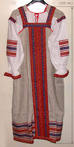 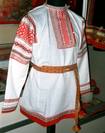 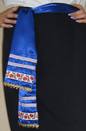 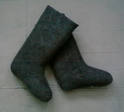 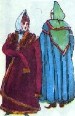 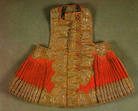 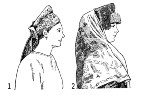 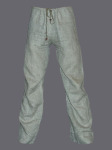 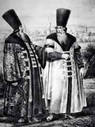 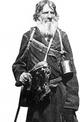 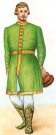 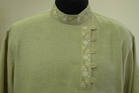 Ведущий: А знаете ли вы ребята, что все проемы по краю одежды расшиты обереговыми орнаментами от сглаза - вышивкой. Говорят, что каждый элемент в рисунке что-то означал. Наши древние предки в своих рисунках хранили язык древних символов:прямая горизонтальная линия - поверхность земли;горизонтальная волнистая линия - вода;вертикальная волнистая линия - дождь;треугольник - горы;скрещивающиеся линии (крест) - огонь и молния;женская фигура - образ матери-земли;деревья с раскидистыми ветвями - плодородие земли;птица - посланница солнца, тепла и света, символ счастья и радости.Задание «Обереги»Вот и сейчас вам предстоит придумать всем вместе такую птицу.
Нарисовать ее нужно будет в виде схемы для вышивки.На каждую команду раздаются: лист линованной в клеточку бумаги и цветные
карандаши. Рисовать дети начинают по команде ведущего. На выполнение задания
отводится 5 минут. Ведущий оценивает рисунки и выбирает лучший.Ведущий: С рисунками вы справились. Теперь посмотрим, знаете ли вы названия материалов и инструментов, необходимых для рукоделия. Кто
первый ответ на загадку даст, тот и получит заветный жетончик.Задание «Загадки»Шла коза из Питера, вся спина истыкана. (Наперсток)Маленький, кругленький, а за хвост не поднять. (Клубок)Нужен инструмент портному, столяру и агроному,
Учителю и медсестре, понадобился он и мне. (Ножницы)Железный жучок, на хвостике — червячок.  (Булавка)Чем больше верчусь, тем больше толстею. (Веретено)Пику малую берем, платье новое сошьем. (Игла)Кошка из окошка — а я за хвост. (Нитку вдевают в иглу)Идет судья в суд, его пятеро несут,Туда идет бодро, а оттуда вяло. (Шьют иголкой)Безделица в петлю попала. (Пуговица)Ведущий: А вы, ребята, умеете пуговицы пришивать? (Ответы детей). Вот мы сейчас и посмотрим.Задание «Рукодельница»Для конкурса необходимо подобрать одинаковые пуговицы, ткань и иголки. Из каждой команды приглашается по 3 человека. По команде им необходимо пришить пуговицу, сделав при пришивании пять витков. Оценивается быстрота и аккуратность выполнения.Какие молодцы! Есть у меня для ребят еще задание. Я
приглашаю из команд по 1 участнику.Задание «Собери клубочки»Участников выводят на середину горницы и завязывают им глаза. Со словами:В доме нашем есть котенок И играет как ребенок.
Он лукошко уронил, А клубочки раскатил.Пока музыка играет, Вам порядок навести,
И клубочки принести.
Ребята могут подсказать,
Чтобы все вам их собрать.Из корзиночки рассыпает по полу несколько клубков. Как только зазвучала музыка конкурс начинается. По завершению конкурса команда, набравшая больше клубковстановится победителем.Вот клубочки вы собрали. Кто тут смелый, отзовись. Да народу
покажись.Задание «Клубочки мои»Для конкурса приглашается из каждой команды по 1-2 участника. Им выдаются
одинаковые по размеру клубки, которые надо соединить.Узелочки завязать и клубочки замотать.Победителем становится тот, кто быстро и аккуратно смотал клубок.Ведущий: Много труда и терпения надо было вложить в собственное
творение. Крестьяне ценили труд и поэтизировали его в стихах и песнях.
Сколько на Руси об умелых, добрых, трудолюбивых людях сказок сложено!
Задание «Сказочные мастера»Предлагаю их вспомнить, а за каждый правильный ответ команда получит
жетон.Возможные варианты ответов: Данила-мастер, Крошечка-Хаврошечка,
Василиса Прекрасная и др.
А сколько мудрости народной в пословицах и поговорках. Пословица -
это законченное суждение. Она обязательно имеет оценочный смысл, чему-
то поучает, советует. А поговорка имеет более конкретный смысл, часто
незавершенный. Она просто о чем-то рассказывает, констатирует факт.
Поговорка употребляется в переносном значении, которое надо понять и
объяснить.Недаром люди в старину говаривали...Параскева и Кузя по очереди называют пословицы и поговоркиТерпение и труд все перетрут.Дело - не комар, от него не отмахнешься.Люби дело - мастером будешь.Делано наспех - сделано на смех.Без хозяина дом - сирота.Хозяин знает, где гвоздь забить.Каков промысел, такова и добыча.Задание «Пословицы и поговорки»А сейчас вам предлагается закончить пословицу и поговоркуКончил дело -... гуляй смело.Труд кормит, а лень... портит.От скуки... на все руки.Делу - время,., потехе —час.Дело мастера... боится.Семь раз отмерь, ...а один отрежь.
Вспомните, о какой пословице или поговорке идет речь:Так говорится, когда у другого нет того, что он умеет делать, что он
должен иметь по роду занятий. (Сапожник без сапог.)Эта поговорка означает, что человек выполняет свою работу плохо.
(Работать спустя рукава.)Ведущий: Теперь, ребята, вы точно знаете, что быть хорошими хозяевами -
значит, постоянно много трудиться. Например, женщины занимались не
только рукоделием, но и готовить умели и хлеб в печи испечь. Мужчины
занимались охотой, рыбной ловлей, домашними ремеслами. Даже посуду крестьяне делали своими руками. Задание «О чем предки говорили?»Как вы думаете, о чем наши предки говорили:Скобарь — (Старинная деревянная посуда для напитков в форме
водоплавающей птицы).На горе родился, огнем крестился,Умер - прах валяется в кустах. (Глиняный горшок.)Едова — (Праздничная посуда с носиком-сливом. В ней питье
подносилось к столу и разливалось по чаркам.)Деревянная подружка,
Без нее мы как без рук.
На досуге - веселушка
И накормит всех вокруг.
Кашу носит прямо в рот
И обжечься не дает. (Ложка)Задание «Ложка»Предлагаю вам сейчас необычную «игру в ложки». Я положила на одну
ложку меньше, чем участников игры. Все участники игры садятся в кружок
на корточках, руки за спиной.Посередине по кругу ведущий игры раскладывает ложки (на одну меньше, чем
участников игры) и рассказывает историю, которая начинается так:Жила-была одна семья. Фамилия у них была у них Ложкины...Услышав слова «ложка» или производное от него, вы должны как можно быстрее схватить одну из ложек. Тот, кому не досталось ложки, выбывает из игры. Затем ложки опять кладутся на прежнее место и игра продолжается. Не забудьте при этом одна ложка откладывается в сторону, а потом история продолжается:Однажды в воскресенье Ложкиных пригласили друзья Ложкаревы на
званый ужин всей семьей. Каждый нарядно оделся, только маленький Иван
не хотел расстаться со своей рубахой. «Если ты немедленно не оденешься,
то получишь ложкой по лбу!» — сказал отец рассердившись. Но Иван упрямо
стоял на своем. Бабушка сказала: «Если ты будешь упрямиться, то больше
никогда не получишь своего любимого варенья, даже самой маленькой
ложечки». И тут Иван не устоял, он быстро переоделся, и все отправились
в гости.Ложкаревы очень были рады. Все уютно устроились за большим
круглым столом. От запаха приготовленных и выставленных блюд
кружилась голова. С разрешения главы семьи Ложкаревых собравшиеся
дружно взяли расписные деревянные ложки и принялись трапезничать.
«Хороша ложка деревянная: и накормит всех вокруг и обжечься не дает».Ведущий: Давайте ребята почести по заслугам воздадим — итоги конкурсной программы подведем.Ребята в своих командах собирают жетоны и считают их общее количество. Те, у кого
их больше и объявляются победителями. ЛитератураВолков В.М. Русская деревня. М.: Белый город, 2004.Корткова М.В. Путешествие в историю русского быта: Книга для чтения в
образовательных учреждениях. - М.: Русское слово, 1998.Терещенко А.В. Быт русского народа. Ч. 1. — М.: Русская книга, 1997.Смолицкий В.Г. Русь избяная. —М.: Государственный республиканский
центр русского фольклора, 1993. - 104 с.Русские фольклорные традиции: занятия и мероприятия в 5-7 классах,
занимательные материалы / авт.-сост. О.В.Куфтина, ОП.Власенко. -
Волгоград: Учитель, 2009. - 154 с.Грушко Е.А., Медведев Ю.М. Словарь славянской мифологии. -
Н.Новгород: «Русский купец», «Братья славяне», 1995. - 368 с.